Заявление
о выдаче разрешения на добычу охотничьих ресурсовЗаявление
о выдаче разрешения на добычу охотничьих ресурсовЗаявление
о выдаче разрешения на добычу охотничьих ресурсовЗаявление
о выдаче разрешения на добычу охотничьих ресурсовЗаявление
о выдаче разрешения на добычу охотничьих ресурсовЗаявление
о выдаче разрешения на добычу охотничьих ресурсовЗаявление
о выдаче разрешения на добычу охотничьих ресурсовЗаявление
о выдаче разрешения на добычу охотничьих ресурсовЗаявление
о выдаче разрешения на добычу охотничьих ресурсовЗаявление
о выдаче разрешения на добычу охотничьих ресурсовПрошу выдать мне разрешение на добычу охотничьих ресурсов в целяхПрошу выдать мне разрешение на добычу охотничьих ресурсов в целяхПрошу выдать мне разрешение на добычу охотничьих ресурсов в целяхПрошу выдать мне разрешение на добычу охотничьих ресурсов в целяхПрошу выдать мне разрешение на добычу охотничьих ресурсов в целяхПрошу выдать мне разрешение на добычу охотничьих ресурсов в целяхПрошу выдать мне разрешение на добычу охотничьих ресурсов в целяхПрошу выдать мне разрешение на добычу охотничьих ресурсов в целяхПрошу выдать мне разрешение на добычу охотничьих ресурсов в целяхПрошу выдать мне разрешение на добычу охотничьих ресурсов в целяхЛюбительская и спортивная охотаЛюбительская и спортивная охотаЛюбительская и спортивная охотаЛюбительская и спортивная охотаЛюбительская и спортивная охотаЛюбительская и спортивная охотаЛюбительская и спортивная охотаЛюбительская и спортивная охотаЛюбительская и спортивная охотаЛюбительская и спортивная охота(указываются виды охоты)(указываются виды охоты)(указываются виды охоты)(указываются виды охоты)(указываются виды охоты)(указываются виды охоты)Сведения о видах и количестве добываемых охотничьих ресурсов, предполагаемые сроки охоты:Сведения о видах и количестве добываемых охотничьих ресурсов, предполагаемые сроки охоты:Сведения о видах и количестве добываемых охотничьих ресурсов, предполагаемые сроки охоты:Сведения о видах и количестве добываемых охотничьих ресурсов, предполагаемые сроки охоты:Сведения о видах и количестве добываемых охотничьих ресурсов, предполагаемые сроки охоты:Сведения о видах и количестве добываемых охотничьих ресурсов, предполагаемые сроки охоты:Сведения о видах и количестве добываемых охотничьих ресурсов, предполагаемые сроки охоты:Сведения о видах и количестве добываемых охотничьих ресурсов, предполагаемые сроки охоты:Сведения о видах и количестве добываемых охотничьих ресурсов, предполагаемые сроки охоты:Сведения о видах и количестве добываемых охотничьих ресурсов, предполагаемые сроки охоты:1. селезень уток (с подсадной манной уткой) (суточная норма – 3 особи) с 20.04.2024 по 19.05.20241. селезень уток (с подсадной манной уткой) (суточная норма – 3 особи) с 20.04.2024 по 19.05.20241. селезень уток (с подсадной манной уткой) (суточная норма – 3 особи) с 20.04.2024 по 19.05.20241. селезень уток (с подсадной манной уткой) (суточная норма – 3 особи) с 20.04.2024 по 19.05.20241. селезень уток (с подсадной манной уткой) (суточная норма – 3 особи) с 20.04.2024 по 19.05.20241. селезень уток (с подсадной манной уткой) (суточная норма – 3 особи) с 20.04.2024 по 19.05.20241. селезень уток (с подсадной манной уткой) (суточная норма – 3 особи) с 20.04.2024 по 19.05.20241. селезень уток (с подсадной манной уткой) (суточная норма – 3 особи) с 20.04.2024 по 19.05.20241. селезень уток (с подсадной манной уткой) (суточная норма – 3 особи) с 20.04.2024 по 19.05.20241. селезень уток (с подсадной манной уткой) (суточная норма – 3 особи) с 20.04.2024 по 19.05.2024Места охоты: ООУ Гатчинского района ЛО, ООУ Кингисеппского  района ЛО,Места охоты: ООУ Гатчинского района ЛО, ООУ Кингисеппского  района ЛО,Места охоты: ООУ Гатчинского района ЛО, ООУ Кингисеппского  района ЛО,Места охоты: ООУ Гатчинского района ЛО, ООУ Кингисеппского  района ЛО,Места охоты: ООУ Гатчинского района ЛО, ООУ Кингисеппского  района ЛО,Места охоты: ООУ Гатчинского района ЛО, ООУ Кингисеппского  района ЛО,Места охоты: ООУ Гатчинского района ЛО, ООУ Кингисеппского  района ЛО,Места охоты: ООУ Гатчинского района ЛО, ООУ Кингисеппского  района ЛО,Места охоты: ООУ Гатчинского района ЛО, ООУ Кингисеппского  района ЛО,Места охоты: ООУ Гатчинского района ЛО, ООУ Кингисеппского  района ЛО,ООУ Ломоносовского р-на ЛО, ООУ Лужского р-на ЛО, Тосненского р-на ЛОООУ Ломоносовского р-на ЛО, ООУ Лужского р-на ЛО, Тосненского р-на ЛОООУ Ломоносовского р-на ЛО, ООУ Лужского р-на ЛО, Тосненского р-на ЛОООУ Ломоносовского р-на ЛО, ООУ Лужского р-на ЛО, Тосненского р-на ЛОООУ Ломоносовского р-на ЛО, ООУ Лужского р-на ЛО, Тосненского р-на ЛОООУ Ломоносовского р-на ЛО, ООУ Лужского р-на ЛО, Тосненского р-на ЛОООУ Ломоносовского р-на ЛО, ООУ Лужского р-на ЛО, Тосненского р-на ЛОООУ Ломоносовского р-на ЛО, ООУ Лужского р-на ЛО, Тосненского р-на ЛОООУ Ломоносовского р-на ЛО, ООУ Лужского р-на ЛО, Тосненского р-на ЛОООУ Ломоносовского р-на ЛО, ООУ Лужского р-на ЛО, Тосненского р-на ЛООхотничий билет:  серия ___ № _______________ дата выдачи _______________ Охотничий билет:  серия ___ № _______________ дата выдачи _______________ Охотничий билет:  серия ___ № _______________ дата выдачи _______________ Охотничий билет:  серия ___ № _______________ дата выдачи _______________ Охотничий билет:  серия ___ № _______________ дата выдачи _______________ Охотничий билет:  серия ___ № _______________ дата выдачи _______________ Охотничий билет:  серия ___ № _______________ дата выдачи _______________ Охотничий билет:  серия ___ № _______________ дата выдачи _______________ Охотничий билет:  серия ___ № _______________ дата выдачи _______________ Охотничий билет:  серия ___ № _______________ дата выдачи _______________ Иная информация:Иная информация:Иная информация:квитанция об оплате государственной пошлины.квитанция об оплате государственной пошлины.квитанция об оплате государственной пошлины.квитанция об оплате государственной пошлины.квитанция об оплате государственной пошлины.квитанция об оплате государственной пошлины.квитанция об оплате государственной пошлины.На обработку моих персональных данных (в том числе автоматизированную обработку) согласен (согласна).На обработку моих персональных данных (в том числе автоматизированную обработку) согласен (согласна).На обработку моих персональных данных (в том числе автоматизированную обработку) согласен (согласна).На обработку моих персональных данных (в том числе автоматизированную обработку) согласен (согласна).На обработку моих персональных данных (в том числе автоматизированную обработку) согласен (согласна).На обработку моих персональных данных (в том числе автоматизированную обработку) согласен (согласна).На обработку моих персональных данных (в том числе автоматизированную обработку) согласен (согласна).На обработку моих персональных данных (в том числе автоматизированную обработку) согласен (согласна).На обработку моих персональных данных (в том числе автоматизированную обработку) согласен (согласна).На обработку моих персональных данных (в том числе автоматизированную обработку) согласен (согласна).«___»___________20____г.«___»___________20____г.«___»___________20____г.«___»___________20____г.«___»___________20____г.«___»___________20____г.«___»___________20____г. (подпись заявителя)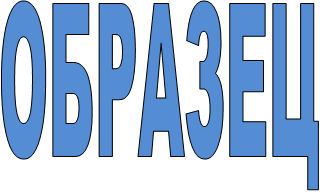 